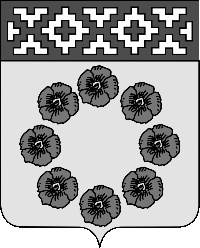 ПОСТАНОВЛЕНИЕАдминистрации Пестяковского муниципального районаИвановской области«14» ноября 2019 г. № 443                                                                      пос. ПестякиО ВНЕСЕНИИ ИЗМЕНЕНИЯ В ПОСТАНОВЛЕНИЕ АДМИНИСТРАЦИИ ПЕСТЯКОВСКОГО МУНИЦИПАЛЬНОГО РАЙОНА ОТ 08.11.2013 № 412«ОБ УТВЕРЖДЕНИИ МУНИЦИПАЛЬНОЙ ПРОГРАММЫ «ВЕТЕРАН»         В соответствии с Бюджетным кодексом Российской Федерации, постановлением Администрации Пестяковского муниципального района от 04.07.2018 № 247 «Об утверждении порядка разработки, принятия и реализации муниципальных программ Пестяковского муниципального района», руководствуясь статьей 32 Устава Пестяковского муниципального района, постановляю:        1.Внести в постановление Администрации Пестяковского муниципального района от 08.11.2013 № 412 «Об утверждении муниципальной программы «Ветеран» изменение, изложив приложение   в новой редакции (прилагается).        2.Контроль за исполнением настоящего постановления возложить на начальника Финансового отдела администрации Пестяковского муниципального района.        3. Настоящее постановление вступает в силу с 01.01.2020 года.  Глава Пестяковского муниципального района                                             А.А.Самышин Приложениек постановлению АдминистрацииПестяковского муниципального районаот «26» ноября 2019г. № 476                 Приложениек постановлению АдминистрацииПестяковского муниципального районаот «08» ноября 2018г. № 412                 Муниципальная программа «Ветеран»Раздел 1.2.	Анализ текущей ситуации в сфере реализациимуниципальной программыМуниципальная программа «Ветеран» (далее – Программа) разработана в соответствии с Федеральными законами от 12.01.1996 № 7-ФЗ «О некоммерческих организациях», от   06.10.2003   № 131-ФЗ «Об   общих   принципах организации местного   самоуправления   в   Российской Федерации», от 12.01.1995 № 5-ФЗ «О ветеранах».Настоящая программа обусловлена важностью проводимых мероприятий, направленных на развитие и поддержку ветеранского движения, активизацию работы по патриотическому воспитанию молодежи. Общее руководство и контроль за исполнением Программы осуществляет ответственный исполнитель Программы - Общественная организация ветеранов (пенсионеров) войны, труда, Вооруженных сил и правоохранительных органов Пестяковского муниципального района (далее - ответственный исполнитель).Ответственный исполнитель Программы осуществляет меры по полному и качественному выполнению мероприятий Программы.Финансовый отдел администрации Пестяковского муниципального района обеспечивает своевременное финансирование программных мероприятий в пределах средств, утвержденных в бюджете Пестяковского муниципального района на очередной финансовый год.Управление Программой и контроль за ходом ее реализации осуществляется путем:- координации действий соисполнителей Программы;- ежегодного уточнения затрат по программным мероприятиям;-обеспечения эффективного и целевого использования финансовых средств, качества проводимых мероприятий и выполнения сроков реализации;- регулярного мониторинга хода выполнения Программы и анализа эффективности проводимой работы;- внесения предложений о корректировке Программы.Координация работ по реализации Программы осуществляется ответственным исполнителем Программы.Контроль за реализацией Программы осуществляет по итогам каждого года начальник Финансового отдела администрации Пестяковского муниципального района.  Показатели, характеризующие текущую ситуациюв сфере реализации Программы                                                           Таблица 1Сведения для расчета показатели, характеризующих текущих ситуаций в сфере реализации, программы взяты из данных предоставленных отделом государственной статистики Пестяковский район и Советом ветеранов.Раздел 1.3 Цель (цели) и ожидаемые результаты реализации муниципальной программыПрограмма реализуется в целях развития ветеранского движения в Пестяковском муниципальном районе Ивановской области.Программа рассчитана на 2015 - 2022 годы.Целями  Программы являются  формирование условий для обеспечения социальной поддержки ветеранов в Пестяковском муниципальном районе, привлечение внимания граждан общества к проблемам старшего поколения, развитие ветеранского движения, совершенствование и поддержка деятельности Совета ветеранов, создание условий для культурно – досуговой деятельности ветеранов и их успешной адаптации в обществе, повышение внимания к патриотическому воспитанию молодежи, формирование  организационных,   правовых, социально-экономических условий для осуществления мер по улучшению положения  и  качества  жизни  пожилых  людей, повышению   степени    их    социальной    защищенности, активизации участия пожилых людей в жизни общества.     Ожидаемые результаты реализации муниципальной Программы. В результате реализации Программы будут проведены мероприятия по:- проведению единой районной политики в вопросах поддержки ветеранов войны, труда, пенсионеров;- улучшению морально – психологического состояния ветеранов, пенсионеров путем вовлечения их в культурно – досуговые мероприятия, оказанию адресной социальной помощи;-снижению административных барьеров в участии ветеранов и пенсионеров в жизни района;-активизированию работы с молодежью путем проведения тематических мероприятий, направленных на формирование у подрастающего поколения объективного подхода к историческим событиям, уважения к трудовым и боевым подвигам народа.   Подпрограммы муниципальной программы.Муниципальная программа реализуется посредством подпрограмм «Поддержка ветеранского движения в Пестяковском муниципальном районе» (приложение 1) и «Повышение качества жизни граждан пожилого возраста» (приложение 2), состав которых определен на основе перечня актуальных проблем в сфере реализации программы.       Ресурсное обеспечение подпрограммы осуществляется за счет средств районного бюджета.Объемы ресурсного обеспечения могут корректироваться, исходя из:- результатов выполнения мероприятий Программы;- возможностей бюджета Пестяковского муниципального района;- мониторинга эффективности мер поддержки.  Приложение 1 к муниципальной программе «Ветеран»Раздел 1.2. Краткая характеристика сферы реализации подпрограммыКачество жизни пожилых граждан напрямую зависит от состояния здоровья, психологического и социального статуса, свободы деятельности и выбора, от стрессов и чрезмерной озабоченности, организованности досуга, уровня образования, доступа к культурному наследию, социальному, психологическому и профессиональному самоутверждению.Современная социальная практика показывает, что базовой проблемой для старшего поколения является определенная социальная изолированность, когда с возрастом человек теряет вовлеченность в общественные процессы.В этой связи забота о людях старшего поколения является безусловным государственным приоритетом. Перед обществом и государством стоит задача улучшить условия жизни пожилых граждан в городах и в сельской местности, продлить активное долголетие пожилых людей, сделать так, чтобы люди в преклонном возрасте чувствовали себя вовлеченными в нормальную жизнь.В Пестяковском муниципальном районе с 1983 года функционирует Общественная организация ветеранов (пенсионеров) войны, труда, Вооруженных сил и правоохранительных органов (далее – Совет ветеранов) Пестяковского муниципального района, которая является добровольным общественным объединением граждан на основе общности их интересов для защиты законных прав ветеранов, пенсионеров, инвалидов, обеспечения их достойного положения в обществе и удовлетворения духовных потребностей.В здании Администрации муниципального района расположен информационно - правовой центр в котором для членов Совета ветеранов, обеспечен доступ к нормативной и справочной документации.  Мероприятия, отраженные в подпрограмме, ориентированы на поддержку членов Совета ветеранов Пестяковского муниципального района.Осуществление мероприятий требует использования программно-целевого метода.Применение программно-целевого метода позволит определить приоритетность мероприятий, очередность и сроки их реализации.Реализация основных мероприятий Программы обеспечивает создание благоприятных условий для развития ветеранского движения на основе повышения качества и эффективности мер муниципальной поддержки на районном уровне.Раздел 1.3. Ожидаемые результаты реализации подпрограммыВ результате реализации подпрограммы будут проведены мероприятия по:- проведению единой районной политики в вопросах поддержки ветеранов войны, труда, пенсионеров;- улучшению морально – психологического состояния ветеранов, пенсионеров путем вовлечения их в культурно – досуговые мероприятия, оказанию адресной социальной помощи;-снижению административных барьеров в участии ветеранов и пенсионеров в жизни района;-активизированию работы с молодежью путем проведения тематических мероприятий, направленных на формирование у подрастающего поколения объективного подхода к историческим событиям, уважения к трудовым и боевым подвигам народа.   Реализация мероприятий подпрограммы будет способствовать позитивным изменениям в сфере ветеранского движения Пестяковского муниципального района.  Эффективность реализации мероприятий подпрограммы по достижению целей и задач подпрограммы оценивается, исходя из достигнутых позитивных изменений, произошедших в ветеранском движении вследствие проведения мероприятий.Предполагается, что при эффективной реализации подпрограммы будут достигнуты следующие целевые индикаторы Программы:-увеличение числа пенсионеров, ветеранов, вовлеченных в активную общественную жизнь гражданского общества ежегодно на 10%.Таблица 2 Сведения о целевых индикаторах (показателях),реализации подпрограммыТаблица3 Ресурсное обеспечение реализации мероприятий подпрограммы, рублей    Приложение 2к муниципальной программе «Ветеран»Раздел 1.2. Краткая характеристика сферы реализации подпрограммыПодпрограмма разработана во исполнение поручений Президента Российской Федерации (от 27.11.2010 N Пр-3464ГС), Правительства Российской Федерации (от 06.12.2010 № АЖ-П12-8307).Качество жизни пожилых граждан напрямую зависит от состояния здоровья, психологического и социального статуса, свободы деятельности и выбора, от стрессов и чрезмерной озабоченности, организованности досуга, уровня образования, доступа к культурному наследию, социальному, психологическому и профессиональному самоутверждению.Современная социальная практика показывает, что базовой проблемой для старшего поколения является определенная социальная изолированность, когда с возрастом человек теряет вовлеченность в общественные процессы.В этой связи забота о людях старшего поколения является безусловным государственным приоритетом. Перед обществом и государством стоит задача улучшить условия жизни пожилых граждан в городах и в сельской местности, продлить активное долголетие пожилых людей, сделать так, чтобы люди в преклонном возрасте чувствовали себя вовлеченными в нормальную жизнь.В Пестяковском муниципальном районе проживает 2313 пенсионеров. Получателями пенсии по старости являются 1990 чел., по инвалидности - 86 чел., по случаю потери кормильца – 97 чел. Социальные пенсии получают 140 гражданина.Экономическое положение пожилых граждан складывается из пенсионного обеспечения, реализации льгот и предоставления мер социальной поддержки, профессиональной занятости.Ветеранам Великой Отечественной войны, вставшим на очередь на улучшение жилищных условий, выплачивается единовременная денежная выплата на строительство или ипотеку жилья, такую выплату на 01.01.2016 года получили 89 ветеранов.В целях повышения социальной защищенности граждан, в первую очередь пожилых и инвалидов, в условиях экономического кризиса в районе на 01.01.2016 в районе работает 1 социальный магазин по продаже товаров первой необходимости с минимальной торговой наценкой.Медицинское обслуживание гражданам пожилого возраста и инвалидам в Пестяковском районе предоставляют ОБУЗ «Пестяковская ЦРБ», 10 ФАП-ов и 2 поликлинических отделения.Вопросы предоставления качественной медицинской помощи ветеранам Великой Отечественной войны и лицам, приравненным к ним по льготам, находятся на постоянном контроле Администрации Пестяковского муниципального района.Ежегодно проводится комплексное медицинское обследование инвалидов и участников Великой Отечественной войны, вдов, тружеников тыла. В 2017 году 5 ветеранов и 1 инвалид Великой Отечественной войны пролечено в профильных отделениях ОГУЗ «Ивановский областной госпиталь для ветеранов войн». Для оказания медицинской помощи ветеранам, проживающим в отдаленных населенных пунктах, еженедельно организуются выезды врачей ОБУЗ.Социальное обслуживание граждан старшего поколения является одним из основных направлений деятельности органов и учреждений системы социальной защиты населения.В Пестяковском муниципальном районе сформирована система социального обслуживания населения, сочетающая различные формы предоставления государственных социальных услуг гражданам пожилого возраста и инвалидам. Социальные услуги стандартизированы.Задача учреждений состоит в том, чтобы обеспечить пожилым гражданам достаточно комфортные и безопасные условия проживания продлить их активное долголетие и общественно полезную деятельность. Социально обслуживаются на дому 150 граждан пожилого возраста, в том числе 55 инвалида. Это пожилые люди, частично утратившие способность к самообслуживанию. Уход за ними осуществляет 30 социальных работников.Надомное обслуживание пожилых людей является наиболее экономически эффективным для государства.В учреждениях культуры созданы и активно работают клубные объединения различной направленности для старшего поколения.Работники библиотек обеспечивают доставку книг из муниципальных библиотек маломобильным гражданам. Услуга востребована и планируется ее дальнейшее развитие.Принятие подпрограммы будет способствовать развитию и укреплению межведомственного взаимодействия по решению проблем пожилых граждан посредством реализации совместных мероприятий.Раздел 1.3. Ожидаемые результаты реализации подпрограммыЦель подпрограммы - формирование организационных, правовых, социально-экономических условий для осуществления мер по улучшению положения и качества жизни пожилых людей, повышению степени их социальной защищенности, активизации участия пожилых людей в жизни общества.На достижение цели направлен комплекс задач:- нормативное правовое обеспечение социальной защищенности пожилых людей;- укрепление социальной защищенности пожилых людей;- развитие частно-государственного и общественно-государственного партнерства в целях государственной поддержки граждан пожилого возраста;- укрепление здоровья пожилых людей;- оптимизация среды жизнедеятельности пожилых людей;- совершенствование социального обслуживания пожилых жителей сельской местности;- совершенствование коммуникационных связей и развитие интеллектуального потенциала пожилых людей;- организация свободного времени и культурного досуга пожилых людей;- научное, научно-методическое и информационное сопровождение Программы.Реализация мероприятий подпрограммы позволит сформировать организационные, правовые, социально-экономические условия для осуществления мер по улучшению положения и качества жизни пожилых людей, повышению степени их социальной защищенности, активизации участия пожилых людей в жизни общества.Таблица 2. Сведения о целевых индикаторах (показателях) реализации подпрограммыСведения для расчета целевых индикаторов реализации программы, взяты из данных предоставленных Советом Ветеранов.Таблица 3Ресурсное обеспечение реализации мероприятий подпрограммыНа 2015 – 2022 годы средства на выполнение данной подпрограммы не предусмотрены.Паспорт муниципальной программы Пестяковского муниципального района Ивановской области «Ветеран»Паспорт муниципальной программы Пестяковского муниципального района Ивановской области «Ветеран»Наименование программы«ВЕТЕРАН»Срок реализации программы 2015-2022Перечень подпрограмм1. Повышение качества жизни граждан пожилого возраста2. Поддержка ветеранского движения в Пестяковском муниципальном районе.Администратор программыФинансовый отдел администрации Пестяковского муниципального районаИсполнитель программы1.Финансовый отдел Администрации Пестяковского муниципального районаСоисполнитель программы1.Общественная организация ветеранов (пенсионеров) войны, труда, Вооруженных сил и правоохранительных органов (далее – Совет ветеранов) Пестяковского муниципального района;2. Финансовый отдел Администрации Пестяковского муниципального районаЦель (цели) программыЦель: Поддержки ветерановЦель 1. Формирование условий для обеспечения социальной поддержки ветеранов.Цель 2. Формирование         организационных, правовых, социально-экономических условий для осуществления мер по улучшению положения и качества жизни пожилых людей. Объемы ресурсного обеспечения программыОбщий объем бюджетных ассигнований (руб.):2015 год - 195 265,41 2016 год - 89 200,002017 год - 97 300,002018 год - 131 205,002019 год - 138 000,00 2020 год - 148 000,00 2021 год - 148 000,00 2022 год - 148 000,00 - областной бюджет:2015 год – 116 265,41 - бюджет Пестяковского муниципального района:2015 год - 79 000,00 2016 год - 89 200,00 2017 год – 97 300,00 2018 год – 131 205,002019 год -  138 000,00 2020 год – 138 000,00 2021 год – 138 000,00 2022 год – 148 000,00№ п/пНаименование целевого индикатора (показателя)Ед. изм.2015 год2016 год2017 год2018 год2019 год2020 год2021 год2022 год1Увеличение числа пенсионеров, вовлеченных в активную общественную жизнь гражданского обществаЧел.+10+10+10+10+10+17+10+ 102Оказание пенсионерам конкретной помощи в решении бытовых и хозяйственных проблем участниками волонтерского движения (по числу обращений)Чел.+10+17+20+20+20+40+20+ 203Количество проведенных культурных мероприятийшт.3025353535504040       4Укрепление    здоровья пожилых людей               Чел.101015101010005Совершенствование
коммуникационных связей   и развитие   интеллектуального
потенциала пожилых людей    Чел.+20+20+20+20+200006Организация свободного времени и культурного досуга
пожилых людей               шт.+30+15+10+10+12+30+15+ 15Паспорт подпрограммыПаспорт подпрограммыНаименование подпрограммы Повышение качества жизни граждан пожилого возрастаСрок реализации подпрограммы 2015-2022 годаИсполнитель подпрограммыФинансовый отдел Администрации Пестяковского муниципального районаСоисполнитель подпрограммы Финансовый отдел Администрации Пестяковского муниципального района (далее – Финансовый отдел)Общественная организация ветеранов (пенсионеров) войны, труда, Вооруженных сил и правоохранительных органов Пестяковского муниципального района (далее – Совет ветеранов)Цель (цели) подпрограммы1.Формирование условий для обеспечения социальной поддержки ветеранов в Пестяковском муниципальном районе.2.Привлечение внимания граждан общества к проблемам старшего поколения.3.Развитие ветеранского движения. 4. Совершенствование и поддержка деятельности районного Совета ветеранов.5. Создание условий для культурно – досуговой деятельности ветеранов и их успешной адаптации в обществе.6. Повышение внимания к патриотическому воспитанию молодежи.Задачи подпрограммы1.Создание условий для культурно-досуговой деятельности ветеранов.2.Поддержка деятельности общественного объединения ветеранов.Объемы ресурсного обеспечения мероприятий подпрограммы.Общий объем бюджетных ассигнований (руб.):2015 год – 195 265,41 2016 год - 89 200,00 2017 год – 97 300,00 2018 год – 131 205,00 2019 год -  138 000,00 2020 год – 148 000,00 2021 год – 148 000,00 2022 год – 148 000,00- областной бюджет:2015 год – 116 265,41 - бюджет Пестяковского муниципального района:2015 год - 79 000.002016 год - 89 200.00 2017 год – 97 300,00 2018 год – 131 205,00 2019 год -  138 000,00 2020 год – 148 000,00 2021 год – 148 000,00 2022 год – 148 000,00 № п/пНаименование целевого индикатора (показателя)Ед. изм.2015 год2016 год2017 год2018 год2019 год2020 год2021 год2022 год1Увеличение числа пенсионеров, вовлеченных в активную общественную жизнь гражданского обществаЧел.+10+10+10+10+10+15+10+ 102Оказание пенсионерам конкретной помощи в решении бытовых и хозяйственных проблем участниками волонтерского движения (по числу обращений)Чел.+10+17+20+20+20+40+20+ 203Количество проведенных культурных мероприятийшт.3025303535504040№ п/пНаименование мероприятия/ Источник ресурсного обеспеченияИсполнитель2015 год2016 год2017 год2018 год2019 год2020 год2021 год2022 годПодпрограмма, всегоПодпрограмма, всегоПодпрограмма, всего195 265,4189 200,0097 300,00131 205,00138 000,00148 000,00148 000,00148 000,00бюджетные ассигнованиябюджетные ассигнованиябюджетные ассигнования195 265,4189 20097 300131 205,00138 000,00148 000,00148 000,00148 000,00- бюджет Пестяковского муниципального района- бюджет Пестяковского муниципального района- бюджет Пестяковского муниципального района195 265,4189 20097 300131 205,00138 000,00148 000,00148 000,00148 000,00- областной бюджет- областной бюджет- областной бюджет116 265,410,000,000,000,000,000,000,001.Основное мероприятиеСоздание условий для культурно-досуговой деятельности ветерановФинансовый отдел 11 000,0011 000,0011 000,0011 000,0011 000,0011 000,0011 000,0011 000,001.бюджетные ассигнованияФинансовый отдел 11 000,0011 000,0011 000,0011 000,0011 000,0011 000,0011 000,0011 000,001.- бюджет Пестяковского муниципального районаФинансовый отдел 11 000,0011 000,0011 000,0011 000,0011 000,0011 000,0011 000,0011 000,001.1.Культурно – досуговые мероприятияСовет Ветеранов 11 000,0011 000,0011 000,0011 000,0011 000,0011 000,0011 000,0011 000,001.1.бюджетные ассигнованияСовет Ветеранов 11 000,0011 000,0011 000,0011 000,0011 000,0011 000,0011 000,0011 000,001.1.-бюджет Пестяковского муниципального района Совет Ветеранов 11 000,0011 000,0011 000,0011 000,0011 000,0011 000,0011 000,0011 000,002.Основное мероприятиеПоддержка деятельности общественного объединения ветерановФинансовый отдел 173 265,4178 200,0086 300,00120 205,00127 000,00137 000,00137 000,00137 000,002.бюджетные ассигнованияФинансовый отдел 173 265,4178 200,0086 300,00120 205,00127 000,00137 000,00137 000,00137 000,002.- областной бюджетФинансовый отдел 116 265,410,000,000,000,000,000,000,002.-бюджет Пестяковского муниципального района Финансовый отдел 57 000,0078 200,0086 300,00120 205,00127 000,00137 000,00137 000,00137 000,002.1Субсидии на оказание содействия деятельности (муниципальную поддержку) общественного объединения ветерановФинансовый отдел 57 000,0078 200,0086 300,00120 205,00127 000,00137 000,00137 000,00137 000,002.1бюджетные ассигнованияФинансовый отдел 57 000,0078 200,0086 300,00120 205,000,000,000,002.1-бюджет Пестяковского муниципального района Финансовый отдел 57 000,0078 200,0086 300,00120 205,00127 000,00137 000,00137 000,00137 000,002.2Ремонт жилых помещений, замена бытового и сантехнического оборудования в жилых помещениях, занимаемых инвалидами и участниками ВОВ 1941 – 1945 ггАдминистрация Пестяковского муниципального района116 265,410,000,000,000,000,000,000,002.2бюджетные ассигнованияАдминистрация Пестяковского муниципального района116 265,410,000,000,000,000,000,000,002.2- областной бюджетАдминистрация Пестяковского муниципального района116 265,410,000,000,000,000,000,000,002.2-бюджет Пестяковского муниципального района Администрация Пестяковского муниципального района0,000,000,000,000,000,000,000,00Паспорт подпрограммыПаспорт подпрограммыНаименование подпрограммы Поддержка ветеранского движения в Пестяковском муниципальном районеСрок реализации подпрограммы 2015-2022 годыИсполнитель подпрограммыОбщественная организация ветеранов (пенсионеров) войны, труда, Вооруженных сил и правоохранительных органов Пестяковского муниципального района (далее – Совет ветеранов)Соисполнитель подпрограммы Общественная организация ветеранов (пенсионеров) войны, труда, Вооруженных сил и правоохранительных органов Пестяковского муниципального района (далее – Совет ветеранов)Цель (цели) подпрограммыФормирование         организационных, правовых, социально-экономических условий для осуществления мер по улучшению положения и качества жизни пожилых людей, повышению   степени    их    социальной    защищенности, активизации участия пожилых людей в жизни общества      Объемы ресурсного обеспечения мероприятия подпрограммыОбщий объем бюджетных ассигнований, (руб.):2015 год – 0,00 2016 год – 0,00 2017 год – 0,00 2018 год – 0,00 2019 год – 0,00 2020 год – 0,00 2021 год – 0,00 2022 год – 0,00№ п/пНаименование целевого индикатора (показателя)Ед. изм.2015 год2016 год2017 год2018 год2019 год2020 год2021 год2022 год1.Укрепление    здоровья пожилых людей               Чел.10101512121015152.Совершенствование
коммуникационных связей   и развитие   интеллектуального
потенциала пожилых людей    Чел.+20+20+20+20+20+15+20+203.Организация свободного времени и культурного досуга
пожилых людей               шт.+30+15+10+10+10+12+10+10